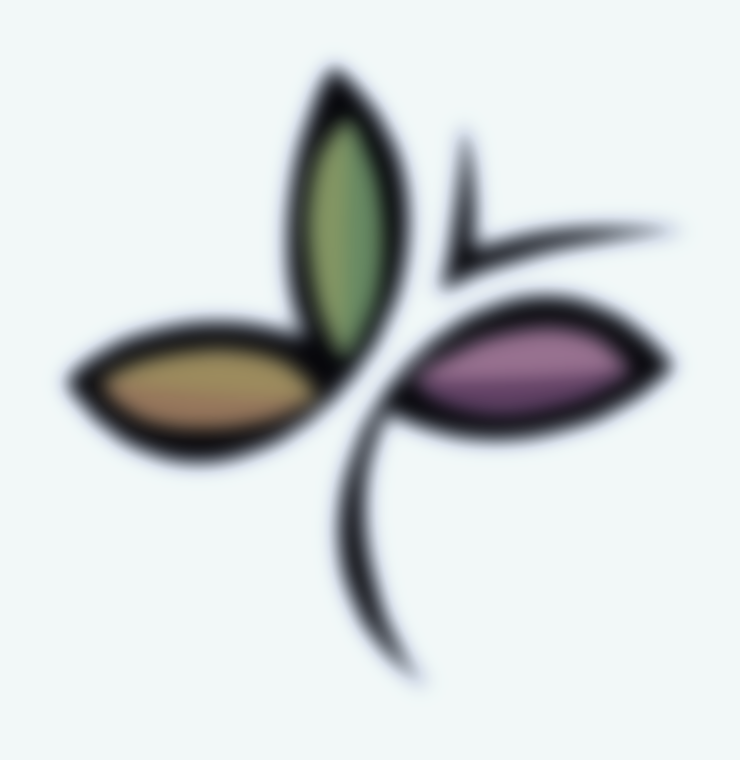 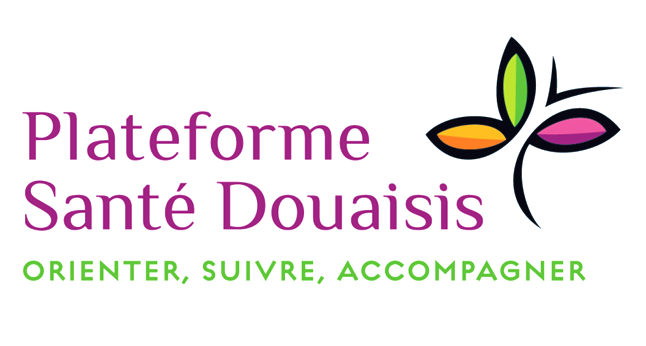 INTITULE DU POSTE : Infirmier(e) formé(e) en éducation thérapeutique du patientActivitésAnimation d’ateliers collectifs en Education Thérapeutique sur le diabète de type 2 et l’obésité (3 ateliers diabète de 1h30 et 1 atelier obésité de 1h)Animation ponctuelle d’ateliers santé à destination des adolescentsActions extérieures ponctuelles : dépistage du diabète Rapport d’activité mensuelSavoir-faireMaitriser des techniques d’animation de groupeSavoir travailler en équipeSavoir faire preuve d’adaptabilité et d’autonomieQualifications requisesDiplôme d’Etat InfirmierFormation en Education Thérapeutique du Patient niveau 1 minimum (40h)Parfaite connaissance des pathologies comme le diabète de type 2 et l’obésitéMise à disposition ou vacations contre rémunération 10h/mois avec des animations ponctuelles d’ateliers le samedi matinOutils mis à disposition Ordinateur portableAvantages en nature Utilisation possible d’un véhicule de service. Les candidatures (CV+ lettre de motivation) sont à adresser à la direction de l’association par mail : eevrard@santedouaisis.fr avant le 30/04/2020  